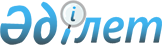 19 желтоқсан 2008 жылғы N 21-1 "Еңбекшіқазақ ауданының 2009 жылға арналған аудандық бюджеті туралы" шешіміне өзгертулер мен толықтырулар енгізу туралы
					
			Күшін жойған
			
			
		
					Алматы облысы Еңбекшіқазақ аудандық мәслихатының 2009 жылғы 19 қазандағы N 31-2 шешімі. Алматы облысының әділет департаменті Еңбекшіқазақ ауданының әділет басқармасында 2009 жылғы 26 қазанда N 2-8-126 тіркелді. Күші жойылды - Алматы облысы Еңбекшіқазақ аудандық мәслихатының 2010 жылғы 03 ақпандағы N 35-4 шешіміменЕскерту. Күші жойылды - Алматы облысы Еңбекшіқазақ аудандық мәслихатының 2010.02.03 N 35-4 Шешімімен      

Қазақстан Республикасының Бюджеттік кодексінің 106-бабы 1-тармағына, 109-бабы 1, және 5-тармақтарына Қазақстан Республикасының "Қазақстан Республикасындағы жергілікті мемлекеттік басқару және өзін-өзі басқару туралы" Заңының 6 бабы 1 тармағына сәйкес, облыстық мәслихаттың 2009 жылғы 8 қазандағы N 02-18/533-а шешімінің, Еңбекшіқазақ ауданы әкімінің 2009 жылғы 12 қазандағы N 7-1/1495 хатының негізінде, Еңбекшіқазақ аудандық мәслихат ШЕШІМ ҚАБЫЛДАДЫ:

       

1. Еңбекшіқазақ ауданы мәслихатының 2008 жылғы 19 желтоқсандағы "Еңбекшіқазақ ауданының 2009 жылға арналған бюджеті туралы" N 21-1 шешіміне (Нормативтік құқықтық актілерді мемлекеттік тіркеу тізілімінде 2-8-104 нөмірімен тіркелген, 2009 жылғы 16 қаңтардағы N 4 "Еңбекшіқазақ" газетінде жарияланған, Еңбекшіқазақ ауданы мәслихатының 2009 жылғы 23 ақпандағы "19 желтоқсандағы 2008 жылғы N 21-1 "Еңбекшіқазақ ауданының 2009 жылға арналған бюджеті туралы шешіміне өзгертулер енгізу туралы" N 24-1, нормативтік құқықтық актілерді мемлекеттік тіркеу тізілімінде 2-8-107 тіркелген, 2009 жылғы 13 наурыздағы N 12 "Еңбекшіқазақ" газетінде жарияланған, Еңбекшіқазақ ауданы мәслихатының 2009 жылғы 22 сәуірдегі "19 желтоқсандағы 2008 жылғы N 21-1 "Еңбекшіқазақ ауданының 2009 жылға арналған бюджеті туралы шешіміне өзгертулер енгізу туралы" N 27-3, нормативтік құқықтық актілерді мемлекеттік тіркеу тізімде 2-8-109 тіркелген, 2009 жылғы 28 сәуірдегі N 19 "Еңбекшіқазақ" газетінде жарияланған Еңбекшіқазақ ауданы мәслихатының 2009 жылғы 10 тамыздағы "19 желтоқсандағы 2008 жылғы N 21-1 "Еңбекшіқазақ ауданының 2009 жылға арналған бюджеті туралы шешіміне өзгертулер енгізу туралы" N 29-2, нормативтік құқықтық актілерді мемлекеттік тіркеу тізілімінде 2-8-122 тіркелген, 2009 жылғы 21 тамыздағы N 35 "Еңбекшіқазақ" газетінде жарияланған, төмендегідей өзгертулер мен толықтырулар енгізілсін:



      1.1 тармақта төмендегі жолдар бойынша:



      1) "Кірістер" деген жол бойынша "7706664" саны "7727702" санына өзгертілсін, соның ішінде:

      "салықтық түсімдер" деген жол бойынша "593607" саны "591784" санына өзгертілсін;

      "салықтық емес түсімдер" деген жол бойынша "78478" саны "137305" санына өзгертілсін;

      "трансферттердің түсімдері" деген жол бойынша "5709751" саны "6814275" санына өзгертілсін;



      2) "Шығындар" деген жол бойынша "7706664" саны "7727702" санына өзгертілсін.



      4 тармағының жолы бойынша:

      "Жалпы сипаттағы мемлекеттік қызметтер" деген жол бойынша "275946" саны "281447" санына өзгертілсін;

      "Қорғаныс" деген жол бойынша "459" саны "1106" санына өзгертілсін;

      "Білім беру" деген жол бойынша "5187619" саны "5196761" санына өзгертілсін;

      "Әлеуметтік көмек және әлеуметтік қамсыздандыру" деген жол бойынша "465656" саны "472656" санына өзгертілсін;

      "Тұрғын үй-коммуналдық шаруашылық" деген жол бойынша "790252" саны "806591" санына өзгертілсін, оның ішінде "коммуналдық шаруашылығын дамыту" "2985" саны қарастырылсын;

      "Мәдениет, спорт, туризм және ақпараттық кеңістік" деген жол бойынша "87990" саны "91144" санына өзгертілсін;

      "Ауыл, су, орман, балық шаруашылығы, ерекше қорғалатын табиғи аумақтар, қоршаған ортаны және жануарлар дүниесін қорғау, жер қатынастары" деген жол бойынша "569877" саны "568700" санына өзгертілсін;

      "Басқалар" деген жол бойынша "110085" саны "44661" санына өзгертілсін.



      2. Көрсетілген шешімнің 1 қосымшасы осы шешімнің 1 қосымшасына сәйкес жаңа басылымда жариялансын.



      3. Көрсетілген шешімнің 2 қосымшасы осы шешімнің 2 қосымшасына сәйкес жаңа басылымда жариялансын.



      4. Көрсетілген шешімнің 3 қосымшасы осы шешімнің 3 қосымшасына сәйкес жаңа басылымда жариялансын.



      5. Осы шешім 2009 жылғы 1 қаңтардан бастап қолданысқа енгізіледі.      Аудандық мәслихат

      сессиясының төрағасы                       Ж. Мықыбаев      Аудандық мәслихат

      хатшысы                                    Ә. Талқамбаев

Еңбекшіқазақ ауданы мәслихатының

19 желтоқсандағы 2008 жылғы N 21-1

шешіміне Еңбекшіқазақ ауданының

2009 жылға арналған аудандық

бюджеті туралы

қосымша 1Еңбекшіқазақ ауданы мәслихатының

19 қазандағы 2009 жылғы N 31-2

шешіміне Еңбекшіқазақ ауданының

2009 жылға арналған аудандық бюджеті

туралы шешіміне өзгертулер

мен толықтырулар енгізу

қосымша 1

Еңбекшіқазақ ауданы мәслихатының

19 желтоқсандағы 2008 жылғы N 21-1

шешіміне Еңбекшіқазақ ауданының

2009 жылға арналған аудандық

бюджеті туралы

қосымша 2Еңбекшіқазақ ауданы мәслихатының

19 қазандағы 2009 жылғы N 31-2

шешіміне Еңбекшіқазақ ауданының

2009 жылға арналған аудандық бюджеті

туралы шешіміне өзгертулер

мен толықтырулар енгізу

қосымша 2

Еңбекшіқазақ ауданы мәслихатының

19 желтоқсандағы 2008 жылғы N 21-1

шешіміне Еңбекшіқазақ ауданының

2009 жылға арналған аудандық

бюджеті туралы

қосымша 3Еңбекшіқазақ ауданы мәслихатының

19 қазандағы 2009 жылғы N 31-2

шешіміне Еңбекшіқазақ ауданының

2009 жылға арналған аудандық бюджеті

туралы шешіміне өзгертулер

мен толықтырулар енгізу

қосымша 3 2009 жылға арналған аудандық бюджетті дамыту туралы жергілікті бюджеттік бағдарлама тізбесі
					© 2012. Қазақстан Республикасы Әділет министрлігінің «Қазақстан Республикасының Заңнама және құқықтық ақпарат институты» ШЖҚ РМК
				СанатыСанатыСанатыСанатыСомасы

мың теңгеСыныбыСыныбыСыныбыСомасы

мың теңгеІшкі сыныбыІшкі сыныбыСомасы

мың теңгеА Т А У ЫА Т А У ЫСомасы

мың теңге1. Кірістер77277021Салықтық түсімдер59178404Меншікке салынатын салықтар3175181Мүлікке салынатын салықтар314463Жер салығы321324Көлік құралдарына салынатын салық1353555Бірыңғай жер салығы820005Тауарларға, жұмыстарға және

қызметтерге салынатын ішкі салықтар2533982Акциздер2129663Табиғи және басқа ресурстарды

пайдаланғаны үшін түсетін түсімдер12050Жер бетіне жақын көздердегі су ресурстарын

пайдаланғаны үшін төлем04Кәсіпкерлік және кәсіби қызметті

жүргізгені үшін алынатын алымдар230825Құмар ойын бизнеске салық530008Заңдық мәнді іс-әрекеттерді жасағаны

және (немесе) оған уәкілеттігі бар

мемлекеттік органдар немесе лауазымды

адамдар құжаттар бергені үшін алынатын

міндетті төлемдер208681Мемлекеттік баж208682Салықтық емес түсімдер13730501Мемлекеттік меншіктен түсетін кірістер9451Мемлекеттік кәсіпорындардың таза кірісі

бөлігінің түсімдері03Мемлекет меншігіндегі акциялардың

мемлекеттік пакеттеріне дивидендтер955Мемлекеттік меншігіндегі мүлікті жалға

беруден түсетін кірістер85004Мемлекеттік бюджеттен қаржыландырылатын

сондай-ақ Қазақстан Республикасы

Ұлттық Банкінің бюджетінен (шығыстар

сметасынан) ұсталатын және

қаржыландырылатын мемлекеттік

мекемелер салатын айыппұлдар,

өсімпұлдар, санкциялар, өндіріп алулар1341601Мұнай секторы кәсіпорындарынан түсетін

түсімдері қоспағанда, мемлекеттік

бюджеттен қаржыландырылатын, сондай-ақ

Қазақстан Республикасы Ұлттық Банкінің

бюджетінен (шығыстар сметасынан)

ұсталатын және қаржыландырылатын

мемлекеттік мекемелер салатын айыппұлдар,

өсімпұлдар, санкциялар, өндіріп алулар13416006Басқа да салықтық емес түсімдер22001Басқа да салықтық емес түсімдер22003Негізгі капиталды сатудан түсетін

түсімдер1758101Мемлекеттік мекемелерге бекітілген

мемлекеттік мүлікті сату01Мемлекеттік мекемелерге бекітілген

мемлекеттік мүлікті сату003Жерді және материалдық емес активтерді

сату175811Жерді сату175812Материалдық емес активтерді сату04Трансферттердің түсімдері681427502Мемлекеттік басқарудың жоғары тұрған

органдарынан түсетін трансферттер68142752Облыстық бюджеттен түсетін трансферттер68142757Қарыздар түсімі11770001Мемлекеттік ішкі қарыздар1177002Қарыз алу келісім-шарттары1177008Бюджет қаражаттарының пайдаланылатын

қалдықтары4905701Бюджет қаражаты қалдықтары490571Бюджет қаражатының бос қалдықтары49057Функционалдық топФункционалдық топФункционалдық топФункционалдық топФункционалдық топСомасы

мың теңгеБюджеттік бағдарламалардың әкімшісіБюджеттік бағдарламалардың әкімшісіБюджеттік бағдарламалардың әкімшісіБюджеттік бағдарламалардың әкімшісіСомасы

мың теңгеБағдарламаБағдарламаБағдарламаСомасы

мың теңгеІшкі бағдарламаІшкі бағдарламаСомасы

мың теңгеА Т А Л У ЫА Т А Л У ЫСомасы

мың теңге2. Шығындар77277021Жалпы сипаттағы мемлекеттік қызметтер281447Мемлекеттік басқарудың жалпы

функцияларын орындайтын өкілді,

атқарушы және басқа органдар256157112Аудан(облыстық маңызы бар қала)

мәслихатының аппараты9474001Аудан(облыстық маңызы бар қала)

мәслихатының қызметін қамтамасыз ету9474122Аудан (облыстық маңызы бар қала)

әкімінің аппараты53715001Аудан (облыстық маңызы бар қала)

әкімінің қызметін қамтамасыз ету53715123Қаладағы аудан, аудандық маңызы

бар қала, кент, ауыл(село),

ауылдық(селолық) округ әкімінің

аппараты192968001Қаладағы аудан, аудандық маңызы бар

қаланың, кенттің, ауылдың(селоның),

ауылдық (селолық) округтің әкімі

аппаратының қызметін қамтамасыз ету192968Қаржылық қызмет13301452Ауданның (облыстық маңызы бар

қаланың) қаржы бөлімі10651001Қаржы бөлімінің қызметін қамтамасыз

ету10651003Салық салу мақсатында мүлікті

бағалауды жүргізу2650Жоспарлау және статистикалық қызмет11989453Ауданның (облыстық маңызы бар

қаланың) экономика және бюджеттік

жоспарлау бөлімі11989001Экономика және бюджеттік жоспарлау

бөлімінің қызметін қамтамасыз ету119892Қорғаныс1106Әскери мұқтаждар1106122Аудан (облыстық маңызы бар қала)

әкімінің аппараты1106005Жалпыға бірдей әскери міндетті атқару

шеңберіндегі іс-шаралар11063Қоғамдық тәртіп, қауіпсіздік,

құқықтық, сот, қылмыстық-атқару

қызметі7537Құқық қорғау қызметі7537458Ауданның (облыстық маңызы бар

қаланың) тұрғын үй-коммуналдық

шаруашылығы, жолаушылар көлігі

және автомобиль жолдары бөлімі7537021Елді мекендерде жол жүрісі

қауіпсіздігін қамтамасыз ету75374Білім беру5196761Мектепке дейінгі тәрбие және оқыту244678464Ауданның (облыстық маңызы бар

қаланың) білім беру бөлімі244678009Мектепке дейінгі тәрбие ұйымдарының

қызметін қамтамасыз ету244678Бастауыш, негізгі орта және жалпы

орта білім беру4051331123Қаладағы аудан, аудандық маңызы

бар қала, кент, ауыл(село),

ауылдық (селолық) округ әкімі

аппараты18700005Ауылдық (селолық) жерлерде балаларды

мектепке дейін тегін алып баруды және

кері алып келуді ұйымдастыру18700464Ауданның (облыстық маңызы бар

қаланың) білім беру бөлімі4032631003Жалпы білім беру3988426006Балалар үшін қосымша білім беру12418010Республикалық бюджеттен берілетін

нысаналы трансферттердің есебінен

білім берудің мемлекеттік жүйесіне

оқытудың жаңа технологияларын енгізу31787Техникалық және кәсіптік, орта

білімнен кейінгі білім беру29215464Ауданның (облыстық маңызы бар

қаланың) білім беру бөлімі29215018Кәсіптік оқытуды ұйымдастыру29215Білім беру саласындағы өзге де

қызметтер871537464Ауданның (облыстық маңызы бар

қаланың) білім беру бөлімі18570001Білім беру бөлімінің қызметін

қамтамасыз ету18570004Ауданның (облыстық маңызы бар қаланың)

мемлекеттік білім беру мекемелерінде

білім беру жүйесін ақпараттандыру20528005Ауданның (облыстық маңызы бар қаланың)

мемлекеттік білім беру мекемелер үшін

оқулықтар мен оқу-әдістемелік

кешендерді сатып алу және жеткізу60479011Өңірлік жұмыспен қамту және кадрларды

қайта даярлау стратегиясын іске асыру

шеңберінде білім беру объектілерінің

күрделі, ағымды жөндеу203973467Ауданның (облыстық маңызы бар

қаланың) құрылыс бөлімі567987037Білім беру объектілерін салу және

реконструкциялау5679876Әлеуметтік көмек және әлеуметтік

қамсыздандыру472656Әлеуметтік көмек438555451Ауданның (облыстық маңызы бар

қаланың) жұмыспен қамту және

әлеуметтік бағдарламалар бөлімі18980014Мұқтаж азаматтарға үйінде әлеуметтік

көмек көрсету18980451Ауданның (облыстық маңызы бар

қаланың) жұмыспен қамту және

әлеуметтік бағдарламалар бөлімі4195575002Еңбекпен қамту бағдарламасы93214004Ауылдық жерлерде тұратын денсаулық

сақтау, білім беру, әлеуметтік

қамтамасыз ету, мәдениет және спорт

мамандарына отын сатып алуға Қазақстан

Республикасының заңнамасына сәйкес

әлеуметтік көмек көрсету32297005Мемлекеттік атаулы әлеуметтік көмек43242006Тұрғын үй көмегі116000007Жергілікті өкілетті органдардың шешімі

бойынша мұқажат азаматтардың жекелеген

топтарына әлеуметтік көмек9155010Үйден тәрбиеленіп оқытылатын мүгедек

балаларды материалдық қамтамасыз ету342501618 жасқа дейінгі балаларға мемлекеттік

жәрдемақылар115657017Мүгедектерді оңалту жеке

бағдарламасына сәйкес, мұқтаж

мүгедектерді міндетті гигиеналық

құралдармен қамтамасыз етуге, және

ымдау тілі мамандарының, жеке

көмекшілердің қызмет көрсету6585Әлеуметтік көмек және әлеуметтік

қамтамасыз ету салаларындағы өзге

де қызметтер34101451Ауданның (облыстық маңызы бар

қаланың) жұмыспен қамту және

әлеуметтік бағдарламалар бөлімі34101001Жұмыспен қамту және әлеуметтік

бағдарламалар бөлімінің қызметін

қамтамасыз ету30608011Жәрдемақының және басқа да әлеуметтік

төлемдерді есептеу, төлеу мен жеткізу

бойынша қызметтерге ақы төлеу34937Тұрғын үй-коммуналдық шаруашылық806591Тұрғын үй шаруашылығы330448467Ауданның (облыстық маңызы бар қаланың) құрылыс бөлімі330448003Мемлекеттік коммуналдық тұрғын үй

қорының тұрғын үй құрылысы және

(немесе) сатып алу25307019Тұрғын үй салу және сатып алу117700004Инженерлік коммуникациялық

инфрақұрылымды дамыту және жайластыру

және (немесе) сатып алуға кредит беру187441Коммуналдық-шаруашылық415171458Ауданның (облыстық маңызы бар

қаланың) тұрғын үй коммуналдық

шаруашылығы, жолаушылар көлігі

және автомобиль жолдары бөлімі415171012Сумен жабдықтау және су бөлу жүйесінің

қызмет етуі11775028Коммуналдық шаруашылығын дамыту2985029Сумен жабдықтау жүйесін дамыту83841032Өңірлік жұмыспен қамту және кадрларды

қайта даярлау стратегиясын іске асыру

шеңберінде инженерлік коммуникациялық

инфрақұрылымды дамыту316570Елді мекендерді көркейту60972458Ауданның (облыстық маңызы бар

қаланың) тұрғын үй-коммуналдық

шаруашылығы, жолаушылар көлігі

және автомобиль жолдары бөлімі60972015Елді мекендерді көшелерді жарықтандыру26865016Елді мекендердің санитариясын

қамтамасыз ету10168017Жерлеу орындарын күтіп-ұстау және

туысы жоқтарды жерлеу2577018Елді мекендерді абаттандыру және

көгалдандыру213628Мәдениет, спорт, туризм және

ақпараттық кеңістік91144Мәдениет саласындағы қызмет51508455Ауданның (облыстық маңызы бар

қаланың) мәдениет және тілдерді

дамыту бөлімі51508003Мәдени-демалыс жұмысын қолдау51508Спорт3358465Ауданның (облыстық маңызы бар

қаланың) Дене шынықтыру және

спорт бөлімі3358006Аудандық (облыстық маңызы бар қалалық)

деңгейде спорттық жарыстар өткізу1261007Әртүрлі спорт түрлері бойынша аудан

(облыстық маңызы бар қала) құрама

командаларының мүшелерін дайындау

және олардың облыстық спорт

жарыстарына қатысуы2097Ақпараттық кеңістік24239455Ауданның (облыстық маңызы бар

қаланың) мәдениет және тілдерді

дамыту бөлімі22117006Аудандық (қалалық) кітапханалардың

жұмыс істеуі18902007Мемлекеттік тілді және Қазақстан

халықтарының басқа да тілдерін дамыту3215456Ауданның (облыстық маңызы бар

қаланың) ішкі саясат бөлімі2122002Бұқаралық ақпарат құралдары арқылы

мемлекеттік ақпарат саясатын жүргізу2122Мәдениет, спорт, туризм және

ақпараттық кеңістікті ұйымдастыру

жөніндегі өзге де қызметтер12039455Ауданның (облыстық маңызы бар

қаланың) мәдениет және тілдерді

дамыту бөлімі3919001Мәдениет және тілдерді дамыту

бөлімінің қызметін қамтамасыз ету3919456Ауданның (облыстық маңызы бар

қаланың) ішкі саясат бөлімі5586001Ішкі саясат бөлімінің қызметін

қамтамасыз ету5043003Жастар саясаты саласындағы өңірлік543465Ауданның (облыстық маңызы бар

қаланың) Дене шынықтыру және

спорт бөлімі2534001Дене шынықтыру және спорт бөлімі

қызметін қамтамасыз ету253410Ауыл, су, орман, балық

шаруашылығы,ерекше қорғалатын

табиғи аумақтар, қоршаған ортаны

және жануарлар дүниесін қорғау,

жер қатынастары568700Ауыл шаруашылығы17427123Қаладағы аудан, аудандық маңызы

бар қала, кент, ауыл(село),

ауылдық(селолық) округ әкімінің

аппараты531870019Өңірлі жұмыспен қамту және кадрларды

даярлау стратегиясын іске асыру

шеңберінде (селоларда), ауылдық

(селолық) округтерде әлеуметтік

жобаларды қаржыландыру531870453Ауданның (облыстық маңызы бар

қаланың) экономика және бюджеттік жоспарлау бөлімі4310099Республикалық бюджеттен берілетін

нысаналы трансферттер есебінен ауылдық

елді мекендер саласының мамандарын

әлеуметтік қолдау шараларын іске асыру4310462Ауданның (облыстық маңызы бар

қаланың) ауыл шаруашылық бөлімі17427001Ауыл шаруашылығы бөлімінің қызметін

қамтамасыз ету10953004Ауру жануарларды санитарлық союды

ұйымдастыру0005Алып қойылатын және жойылатын ауру

жануарлардың, жануарлардан алынатын

өнімдер мен шикізаттың құнын иелеріне

өтеу6474Жер қатынастары15093463Ауданның (облыстық маңызы бар

қаланың) жер қатынастары бөлімі15093001Жер қатынастары бөлімінің қызметін

қамтамасыз ету15093002Ауыл шаруашылығы алқаптарын бір

түрден екіншісіне ауыстыру жөніндегі

жұмыстар0006Аудандық маңызы бар қалалардың,

кенттердің, ауылдардың (селолардың),

ауылдық (селолық) округтердің

шекарасын белгілеу кезінде

жүргізілетін жерге орналастыру011Өнеркәсіп, сәулет, қала құрылысы

және құрылыс13724Сәулет,қала құрылысы және құрылыс

қызметі13724467Ауданның (облыстық маңызы бар

қаланың) құрылыс бөлімі5316001Құрылыс бөлімінің қызметін қамтамасыз

ету5316468Ауданның (облыстық маңызы бар

қаланың) сәулет және қала құрылысы

бөлімі8408001Қала құрылысы және сәулет бөлімінің

қызметін қамтамасыз ету840812Көлік және коммуникация242997Автомобиль көлігі242997123Қаладағы аудан, аудандық маңызы

бар қала, кент, ауыл(село),

ауылдық (селолық) округ әкімінің

аппараты77478013Аудандық маңызы бар қалаларда,

кенттерде, ауылдарда (селоларда)

ауылдық (селолық) округтерде

автомобиль жолдарының жұмыс істеуін

қамтамасыз ету77478458Ауданның (облыстық маңызы бар

қаланың) тұрғын үй-коммуналдық

шаруашылық, жолаушылар көлігі

және автомобиль жолдары бөлімі165519008Өңірлік жұмыспен қамту және кадрларды

қайта даярлау стратегиясын іске асыру

шеңберінде аудандық маңызы бар

автомобиль жолдарын, қала елді-

мекендер көшелерін жөндеу және ұстау16551913Басқалар44661Кәсіпкерлік қызметті қолдау және

бәсекелестікті қорғау4067469Ауданның (облыстық маңызы бар

қаланың) кәсіпкерлік бөлімі4067001Кәсіпкерлік бөлімі қызметін

қамтамасыз ету4067Басқалар40594452Ауданның (облыстық маңызы бар

қаланың) қаржы бөлімі36514012Ауданның (облыстық маңызы бар қаланың)

жергілікті атқарушы органының резерві3514014Заңды тұлғалардың жарғылық капиталын

қалыптастыру немесе ұлғайту33000458Ауданның (облыстық маңызы бар

қаланың) тұрғын үй-коммуналдық

шаруашылығы, жолаушылар көлігі

және автомобиль жолдары бөлімі4080001Тұрғын үй-коммуналдық шаруашылығы,

жолаушылар көлігі және автомобиль

жолдары бөлімінің қызметін

қамтамасыз ету408015Трансферттер378Трансферттер378452Ауданның (облыстық маңызы бар

қаланың) қаржы бөлімі378006Нысаналы пайдаланылмаған (толық

пайдаланылмаған) трансферттерді

қайтару378007Бюджеттік алулар03. Операциялық сальдо0Функционалдық топФункционалдық топФункционалдық топФункционалдық топБюджеттік бағдарламалардың әкімшісіБюджеттік бағдарламалардың әкімшісіБюджеттік бағдарламалардың әкімшісіБағдарламаБағдарламаА Т А У Ы2. Шығындар1Жалпы сипаттағы мемлекеттік қызметтерМемлекеттік басқарудың жалпы функцияларын

орындайтын өкілді,атқарушы және басқа

органдар112Аудан(облыстық маңызы бар қала) мәслихатының аппараты001Аудан(облыстық маңызы бар қала) мәслихатының

қызметін қамтамасыз ету122Аудан (облыстық маңызы бар қала) әкімінің

аппараты001Аудан (облыстық маңызы бар қала) әкімінің

қызметін қамтамасыз ету123Қаладағы аудан, аудандық маңызы бар қала,

кент, ауыл(село), ауылдық(селолық) округ

әкімінің аппараты001Қаладағы ауданның, аудандық маңызы бар

қаланың, кенттің, ауылдың(селоның), ауылдық

(селолық) округтің әкімі аппаратының қызметін

қамтамасыз етуҚаржылық қызмет452Ауданның (облыстық маңызы бар қаланың)

қаржы бөлімі001Қаржы бөлімінің қызметін қамтамасыз ету003Салық салу мақсатында мүлікті бағалауды

жүргізуЖоспарлау және статистикалық қызмет453Ауданның (облыстық маңызы бар қаланың)

экономика және бюджеттік жоспарлау бөлімі001Экономика және бюджеттік жоспарлау бөлімінің

қызметін қамтамасыз ету2ҚорғанысӘскери мұқтаждар122Аудан (облыстық маңызы бар қала) әкімінің

аппараты005Жалпыға бірдей әскери міндетті атқару

шеңберіндегі іс-шаралар3Қоғамдық тәртіп, қауіпсіздік, құқықтық,

сот, қылмыстық-атқару қызметіҚұқық қорғау қызметі458Ауданның (облыстық маңызы бар қаланың)

тұрғын үй-коммуналдық шаруашылығы,

жолаушылар көлігі және автомобиль

жолдары бөлімі021Елді мекендерде жол жүрісі қауіпсіздігін

қамтамасыз ету4Білім беруМектепке дейінгі тәрбие және оқыту464Ауданның (облыстық маңызы бар қаланың)

білім беру бөлімі009Мектепке дейінгі тәрбие ұйымдарының қызметін

қамтамасыз етуБастауыш, негізгі орта және жалпы орта

білім беру123Қаладағы аудан, аудандық маңызы бар қала,

кент, ауыл(село), ауылдық (селолық) округ

әкімі аппараты005Ауылдық (селолық) жерлерде балаларды мектепке

дейін тегін алып баруды және кері алып келуді

ұйымдастыру464Ауданның (облыстық маңызы бар қаланың)

білім беру бөлімі003Жалпы білім беру006Балалар үшін қосымша білім беру010Республикалық бюджеттен берілетін нысаналы

трансферттердің есебінен білім берудің

мемлекеттік жүйесіне оқытудың жаңа

технологияларын енгізуТехникалық және кәсіптік, орта білімнен

кейінгі білім беру464Ауданның (облыстық маңызы бар қаланың)

білім беру бөлімі018Кәсіптік оқытуды ұйымдастыруБілім беру саласындағы өзге де қызметтер464Ауданның (облыстық маңызы бар қаланың)

білім беру бөлімі001Білім беру бөлімінің қызметін қамтамасыз ету004Ауданның (облыстық маңызы бар қаланың)

мемлекеттік білім беру мекемелерінде білім

беру жүйесін ақпараттандыру005Ауданның (облыстық маңызы бар қаланың)

мемлекеттік білім беру мекемелер үшін

оқулықтар мен оқу-әдістемелік кешендерді

сатып алу және жеткізу011Өңірлік жұмыспен қамту және кадрларды қайта

даярлау стратегиясын іске асыру шеңберінде

инженерлік коммуникациялық инфрақұрылымды

дамыту467Ауданның (облыстық маңызы бар қаланың)

құрылыс бөлімі037Білім беру объектілерін салу және

реконструкциялау6Әлеуметтік көмек және әлеуметтік

қамсыздандыруӘлеуметтік көмек451Ауданның (облыстық маңызы бар қаланың)

жұмыспен қамту және әлеуметтік

бағдарламалар бөлімі014Мұқтаж азаматтарға үйінде әлеуметтік көмек

көрсету451Ауданның (облыстық маңызы бар қаланың)

жұмыспен қамту және әлеуметтік

бағдарламалар бөлімі002Еңбекпен қамту бағдарламасы004Ауылдық жерлерде тұратын денсаулық сақтау,

білім беру, әлеуметтік қамтамасыз ету,

мәдениет және спорт мамандарына отын сатып

алуға Қазақстан Республикасының заңнамасына

сәйкес әлеуметтік көмек көрсету005Мемлекеттік атаулы әлеуметтік көмек006Тұрғын үй көмегі007Жергілікті өкілетті органдардың шешімі

бойынша мұқажат азаматтардың жекелеген

топтарына әлеуметтік көмек010Үйден тәрбиеленіп оқытылатын мүгедек

балаларды материалдық қамтамасыз ету01618 жасқа дейінгі балаларға мемлекеттік

жәрдемақылар017Мүгедектерді оңалту жеке бағдарламасына

сәйкес, мұқтаж мүгедектерді міндетті

гигиеналық құралдармен қамтамасыз етуге, және

ымдау тілі мамандарының, жеке көмекшілердің

қызмет көрсетуӘлеуметтік көмек және әлеуметтік

қамтамасыз ету салаларындағы өзге де

қызметтер451Ауданның (облыстық маңызы бар қаланың)

жұмыспен қамту және әлеуметтік

бағдарламалар бөлімі001Жұмыспен қамту және әлеуметтік бағдарламалар

бөлімінің қызметін қамтамасыз ету011Жәрдемақының және басқа да әлеуметтік

төлемдерді есептеу, төлеу мен жеткізу

бойынша қызметтерге ақы төлеу7Тұрғын үй-коммуналдық шаруашылықТұрғын үй шаруашылығы467Ауданның (облыстық маңызы бар қаланың)

құрылыс бөлімі003Мемлекеттік коммуналдық тұрғын үй қорының

тұрғын үй құрылысы және (немесе) сатып алу019Тұрғын үй салу және сатып алу004Инженерлік коммуникациялық инфрақұрылымды дамыту және жайластыру және (немесе) сатып алуға кредит беруКоммуналдық-шаруашылық458Ауданның (облыстық маңызы бар қаланың)

тұрғын үй коммуналдық шаруашылығы,

жолаушылар көлігі және автомобиль

жолдары бөлімі012Сумен жабдықтау және су бөлу жүйесінің

қызмет етуі028Коммуналдық шаруашылығын дамыту029Сумен жабдықтау жүйесін дамыту032Өңірлік жұмыспен қамту және кадрларды қайта

даярлау стратегиясын іске асыру шеңберінде

инженерлік коммуникациялық инфрақұрылымды

дамытуЕлді мекендерді көркейту458Ауданның (облыстық маңызы бар қаланың)

тұрғын үй-коммуналдық шаруашылығы,

жолаушылар көлігі және автомобиль

жолдары бөлімі015Елді мекендерді көшелерді жарықтандыру016Елді мекендердің санитариясын қамтамасыз ету017Жерлеу орындарын күтіп-ұстау және туысы

жоқтарды жерлеу018Елді мекендерді абаттандыру және көгалдандыру8Мәдениет, спорт, туризм және ақпараттық

кеңістікМәдениет саласындағы қызмет455Ауданның (облыстық маңызы бар қаланың)

мәдениет және тілдерді дамыту бөлімі003Мәдени-демалыс жұмысын қолдауСпорт465Ауданның (облыстық маңызы бар қаланың)

Дене шынықтыру және спорт бөлімі006Аудандық (облыстық маңызы бар қалалық)

деңгейде спорттық жарыстар өткізу007Әртүрлі спорт түрлері бойынша аудан

(облыстық маңызы бар қала) құрама

командаларының мүшелерін дайындау және

олардың облыстық спорт жарыстарына қатысуыАқпараттық кеңістік455Ауданның (облыстық маңызы бар қаланың)

мәдениет және тілдерді дамыту бөлімі006Аудандық (қалалық) кітапханалардың жұмыс

істеуі007Мемлекеттік тілді және Қазақстан халықтарының

басқа да тілді дамыту456Ауданның (облыстық маңызы бар қаланың)

ішкі саясат бөлімі002Бұқаралық ақпарат құралдары арқылы

мемлекеттік ақпарат саясатын жүргізуГазеттер мен журналдар арқылы мемлекеттік

ақпараттық саясат жүргізуМәдениет, спорт, туризм және ақпараттық

кеңістікті ұйымдастыру жөніндегі өзге де

қызметтер455Ауданның (облыстық маңызы бар қаланың)

мәдениет және тілдерді дамыту бөлімі001Мәдениет және тілдерді дамыту бөлімінің

қызметін қамтамасыз ету456Ауданның (облыстық маңызы бар қаланың)

ішкі саясат бөлімі001Ішкі саясат бөлімінің қызметін қамтамасыз ету003Жастар саясаты саласындағы өңірлік465Ауданның (облыстық маңызы бар қаланың)

Дене шынықтыру және спорт бөлімі001Дене шынықтыру және спорт бөлімі қызметін

қамтамасыз ету10Ауыл, су, орман, балық шаруашылығы,

ерекше қорғалатын табиғи аумақтар,

қоршаған ортаны және жануарлар дүниесін

қорғау,жер қатынастарыАуыл шаруашылығы123Қаладағы аудан, аудандық маңызы бар қала,

кент, ауыл(село), ауылдық(селолық)

округ әкімінің аппараты019Өңірлі жұмыспен қамту және кадрларды даярлау

стратегиясын іске асыру шеңберінде

(селоларда), ауылдық (селолық) округтерде

әлеуметтік жобаларды қаржыландыру453Ауданның (облыстық маңызы бар қаланың)

экономика және бюджеттік жоспарлау бөлімі099Республикалық бюджеттен берілетін нысаналы

трансферттер есебінен ауылдық елді мекендер

саласының мамандарын әлеуметтік қолдау

шараларын іске асыру462Ауданның (облыстық маңызы бар қаланың)

ауыл шаруашылық бөлімі001Ауыл шаруашылығы бөлімінің қызметін

қамтамасыз ету004Ауру жануарларды санитарлық союды ұйымдастыру005Алып қойылатын және жойылатын ауру

жануарлардың, жануарлардан алынатын өнімдер

мен шикізаттың құнын иелеріне өтеуЖер қатынастары463Ауданның (облыстық маңызы бар қаланың)

жер қатынастары бөлімі001Жер қатынастары бөлімінің қызметін қамтамасыз

ету006Аудандық маңызы бар қалалардың, кенттердің,

ауылдардың (селолардың), ауылдық (селолық)

округтердің шекарасын белгілеу кезінде

жүргізілетін жерге орналастыру11Өнеркәсіп, сәулет, қала құрылысы және

құрылысСәулет,қала құрылысы және құрылыс

қызметі467Ауданның (облыстық маңызы бар қаланың)

құрылыс бөлімі001Құрылыс бөлімінің қызметін қамтамасыз ету468Ауданның (облыстық маңызы бар қаланың)

сәулет және қала құрылысы бөлімі001Қала құрылысы және сәулет бөлімінің қызметін

қамтамасыз ету12Көлік және коммуникацияАвтомобиль көлігі123Қаладағы аудан, аудандық маңызы бар қала,

кент, ауыл(село), ауылдық (селолық) округ

әкімінің аппараты013Аудандық маңызы бар қалаларда, кенттерде,

ауылдарда (селоларда) ауылдық (селолық)

округтерде автомобиль жолдарының жұмыс

істеуін қамтамасыз етуЖергілікті бюджет қаражаты есебінен458Ауданның (облыстық маңызы бар қаланың)

тұрғын үй-коммуналдық шаруашылығы,

жолаушылар көлігі және автомобиль

жолдары бөлімі008Өңірлік жұмыспен қамту және кадрларды қайта

даярлау стратегиясын іске асыру шеңберінде

аудандық маңызы бар автомобиль жолдарын,

қала елді-мекендер көшелерін жөндеу және ұстау13БасқаларКәсіпкерлік қызметті қолдау және

бәсекелестікті қорғау469Ауданның (облыстық маңызы бар қаланың)

кәсіпкерлік бөлімі001Кәсіпкерлік бөлімі қызметін қамтамасыз етуБасқалар452Ауданның (облыстық маңызы бар қаланың)

қаржы бөлімі012Ауданның (облыстық маңызы бар қаланың)

жергілікті атқарушы органының резерві014Заңды тұлғалардың жарғылық капиталын

қалыптастыру немесе ұлғайту458Ауданның (облыстық маңызы бар қаланың)

тұрғын үй-коммуналдық шаруашылығы,

жолаушылар көлігі және автомобиль

жолдары бөлімі001Тұрғын үй-коммуналдық шаруашылығы, жолаушылар

көлігі және автомобиль жолдары бөлімінің

қызметін қамтамасыз ету15ТрансферттерТрансферттер452Ауданның (облыстық маңызы бар қаланың)

қаржы бөлімі006Нысаналы пайдаланылмаған (толық

пайдаланылмаған) трансферттерді қайтару007Бюджеттік алулар3. Операциялық сальдоФункционалдық топФункционалдық топФункционалдық топФункционалдық топБюджеттік бағдарламалардың әкімшісіБюджеттік бағдарламалардың әкімшісіБюджеттік бағдарламалардың әкімшісіБағдарламаБағдарламаА Т А Л У ЫА Т А Л У Ы07Тұрғын үй-коммуналдық шаруашылықТұрғын үй шаруашылығы467Ауданның (облыстық маңызы бар қаланың) құрылыс

бөлімі003Мемлекеттік коммуналдық тұрғын үй қорының тұрғын

үй құрылысы және (немесе) сатып алу019Тұрғын үй салу және сатып алу004Инженерлік коммуникациялық инфрақұрылымы дамыту

және жайластыру және (немесе) сатып алуға кредит

беруКоммуналдық шаруашылық458Ауданның (облыстық маңызы бар қаланың) тұрғын

үй коммуналдық шаруашылығы, жолаушылар көлігі

және автомобиль жолдары бөлімі028Коммуналдық шаруашылығын дамыту029Сумен жабдықтау жүйесін дамыту